Nombre, ApellidosTeléfono:Email: Dirección, Localidad, País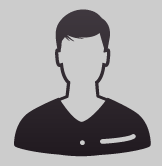 Objetivo Profesional:
[Haz una pequeña descripción de tu experiencia o conocimientos que sean afines al puesto, el por qué de tu interés en el puesto de trabajo y qué podrías aportar a la empresa. Debes ser breve y conciso] Formación Académica:
[Titulación o Carrera de Estudio], [mes, año]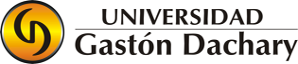 Universidad Gastón DacharyMisiones, Argentina.Formación Complementaria:[Nombre del Master o Curso Cursado], [Centro de Estudios] – [Mes, Año][Nombre del Master o Curso Cursado], [Centro de Estudios] – [Mes, Año][Nombre del Master o Curso Cursado], [Centro de Estudios] – [Mes, Año]Áreas de Experiencia:
             Atención al Público:Informar a clientes potenciales sobre los beneficios y ventajas de distintos servicios.Atención telefónica a los clientes orientandolos en función de las necesidades.              Comunicación: Redacción y gestión del envío de comunicaciones a los clientes.Redacción de boletines internos.Supervisión de contenidos de páginas web.              Relaciones Públicas:Organización y coordinación  de diferentes actividades para la recolección de fondos.Representación corporativa ante medios de comunicación.Experiencia Profesional:mm/aaaa – mm/aaaa 	[Administrativa  en  el departamento de Marketing]	[Empresa, localidad]
mm/aaaa – mm/aaaa 	[Cargo]	[Empresa, localidad]
mm/aaaa – mm/aaaa 	[Cargo]	[Empresa, localidad]
Informática:Ejemplo: Microsoft Office a nivel usuario avanzado. Ejemplo: Programas específicos: InDesign nivel avanzado, AutoCad nivel medio, Photoshop nivel básico...Ejemplo: Lenguajes de programación: PHP nivel medio, Java nivel avanzado, .NET nivel básico...Idiomas: Inglés: 			Hablado alto, Escrito Alto, Francés:		Hablado Básico, Escrito BásicoOtros Datos de Interés:Carnet de Conducir B1. Vehículo propio.  Disponibilidad para viajar. 